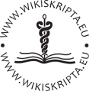 VĚC    PotvrzeníPotvrzujeme, že ………………… se podílí na tvorbě, správě a rozvoji WikiSkript v rámci projektů řešených na 1. lékařské fakultě UK.Žádáme, aby jí/mu byla za tuto činnost přiznána bonifikace ve výši …. bodů při rozdělování zahraničních stáží Erasmus+.Děkujeme za zvážení tohoto návrhu.S pozdravemMUDr. Martin Vejražka, Ph.D.